RESULTADO – TOMADA DE PREÇONº 2023201EXA33859HEMUO Instituto de Gestão e Humanização – IGH, entidade de direito privado e sem finslucrativos, classificado como Organização Social, vem tornar público o resultado daTomada de Preços, com a finalidade de adquirir bens, insumos e serviços para o HEMU -Hospital Estadual da Mulher, com endereço à Rua R-7, S/N, Setor Oeste, Goiânia, CEP:74.125-090.OBS: ENVIADO PDF DE CONFIRMAÇÃO BIONEXO COM AS INFORMAÇÕES DE RESULTADOVENCEDOROBJETOQUANTVALORUNITÁRIOR$ 800,00VALORTOTALR$ 800,00SINARA VIEIRA PARECER HEMATOLOGIA ADULTO1RODRIGUESDE FREITASCNPJ:PARA O PACIENTE: FABIANA MATIASVALDÃO.300.252.820/001-3133859/2023Goiânia/GO, 20 de janeiro de 2023.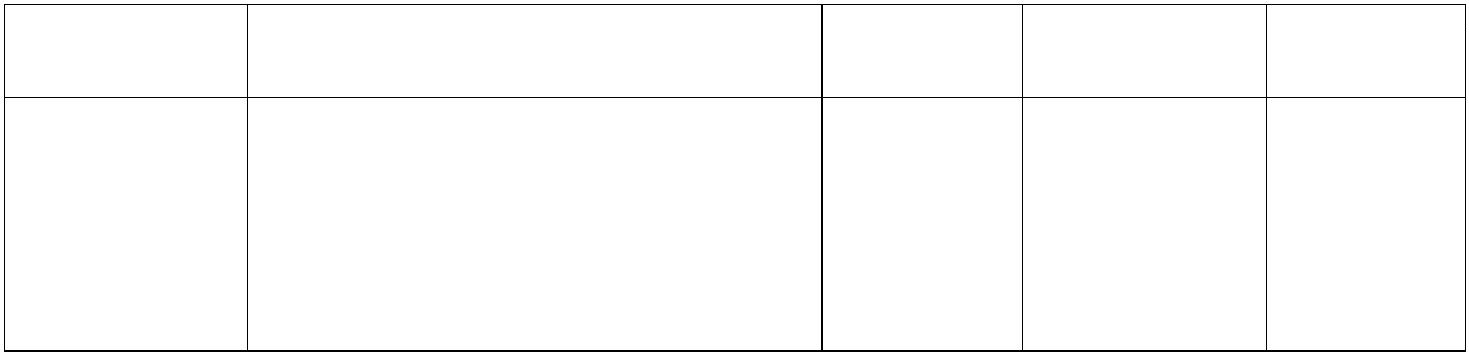 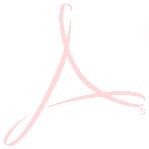 